Canadian Startup Unveils Plan to Revive Local NewsOverstory Media Group, which operates newsletter-based journalism outlets in British Columbia, including the Burnaby Beacon, Decomplicated and the Capital Daily, has announced plans to hire 250 new journalists and launch 50 new outlets by 2023.  “I’ve always believed community media was always going to survive,” said chief executive Farhan Mohamed, who co-founded the venture with Wilkinson. “But it just has to be done in the right way.”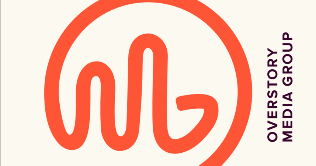 The Guardian 5.3.21https://www.theguardian.com/world/2021/may/03/local-media-can-survive-the-canadian-team-building-a-future-for-community-news